Dobrý den, milí deváťáci,informace pro ty z vás, kteří jste nebyli připojeni na hodině:nejdříve jsme opakovali učivo pomocí tohoto on-line cvičení: https://www.skolasnadhledem.cz/game/2078,poté jsme vyplňovali odpovědi do níže uvedeného pracovního listu (výše uvedené on-line cvičení slouží jako nápověda, stejně tak vám pomůžou zápisy v sešitě).Čeká vás tedy to stejné. Kdo mi to dnes do 16:00 pošle, získá malou jedničku za aktivitu – která vám samozřejmě může pomoct k tomu, abyste měli na konci školního roku pěkné hodnocení. Připomínám, že od některých z vás mi stále nepřišlo vůbec nic… tak toto je dobrá příležitost.Zdraví vásA. N.__________________________________________________________________________________OPAKOVÁNÍ – PRVOHORY, DRUHOHORY, TŘETIHORY, ČTVRTOHORY1) Dopište vhodná slova (např. „PRVOHORY = ÉRA ŽIRAF“).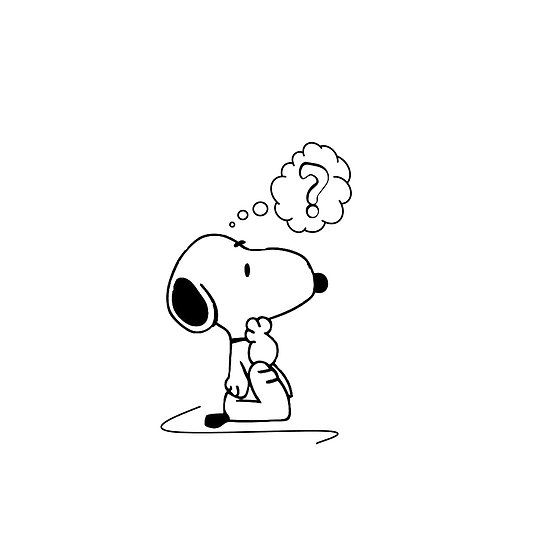 PRVOHORY = ÉRA _________________DRUHOHORY = ÉRA _________________TŘETIHORY = ÉRA _________________ČTVRTOHORY = ÉRA _________________2) Jaké rostliny se vyskytovaly v prvohorách a co z těchto rostlin postupem času vzniklo?______________________________________________________________________________________________________________________________________________________3) V jakém geologickém období a jakým způsobem vzniklo hnědé uhlí?______________________________________________________________________________________________________________________________________________________4) S jakými živočichy bychom se mohli setkat ve čtvrtohorách?______________________________________________________________________________________________________________________________________________________5) Jak se nazýval superkontinent, který se začal v druhohorách rozpadat na jednotlivé kontinenty?_________________6) K čemu vedla srážka některých kontinentů v periodě druhohor nazývané křída? Jedná se o geologický děj, který vrcholil ve třetihorách.   ___________________________________________________________________________7) Vyberte správné odpovědi.a) V prvohorách se rozvíjel především život NA SOUŠI / VE VODĚ.b) Na konci druhohor vyhynuly téměř všechny druhy DINOSAURŮ / SAVCŮ.c) V třetihorách bylo poměrně CHLADNÉ / TEPLÉ klima.d) Ve čtvrtohorách bylo poměrně CHLADNÉ / TEPLÉ klima.8) Pochvalte se, protože jste na konci! A pošlete mi prosím hned fotku sešitu, ať vám můžu napsat malou jedničku.